2021 Greener Vienna Grant Program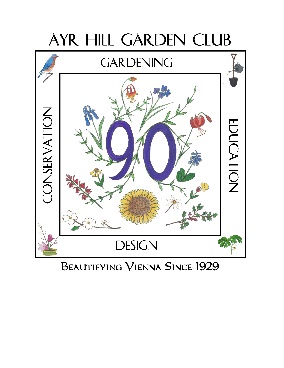 Sponsored by Ayr Hill Garden ClubIn celebration of the 90th anniversary of Ayr Hill Garden Club’s founding mission to create and maintain Beauty in the Vienna community, the Club, in 2019, has created the Greener Vienna Grant Program. In addition to funds, we will make our experience and resources with native Virginia plants available. Gardening groups in our neighborhood serving the public through both old and new gardens are eligible.  The aim of the group seeking a grant should be to encourage use of native plants and trees in public gardens throughout Vienna. Grants of up to $300 will be awarded for direct expenses of the native plant project.  The amount of an award would be based on the size and scope of the project as well as the number of awards granted.  Awards may be used, in some portion, as credit toward the purchase of native plants at the annual Ayr Hill Garden Club plant sale in May 2022, and if eligible, to apply for matching plant materials from Earth Sangha’s Plant Grant.EligibilityTo be eligible for the Greener Vienna grant, the applicant must be a non-profit organization such as a school, club, church, scout troop, etc. planning to garden in the Greater Vienna area (22180-2 area codes.)Application DeadlinesApplication period opens May 1, 2021. Complete applications must be emailed to monica.anschel@hotmail.com by September 1, 2021. Grant awards will be announced on October 1, 2021.  Projects must be completed by July 1, 2022.Evaluation CriteriaThe Ayr Hill Grant Committee will select grantee(s) based on the criteria below. All decisions are final.Impact/benefit of project			30 pointsUse of Virginia native plants			25 pointsSustainability after completion			25 pointsVisibility to general public			15 pointsCollaboration with other community groups	  5 pointsApplication RequirementsName and size of applying organizationContact name with address, email and phoneProject description (one to two paragraphs)Project timelineAmount requested, itemized budget of direct expenses and additional sources of fundingPhotographs of proposed location before project implementationNumber of members directly participating in the project and description of participation by other community groupsFive year plan for maintenance of the completed projectWhether Ayr Hill Garden Club mentoring support will be needed and in what capacityApplications should be no more than two pages of text (11 point font or larger with a minimum of ½ inch margins) including photos. Ayr Hill Garden Club Grant Committee will require a final report documenting gardening activities including photographs by July 1, 2021.